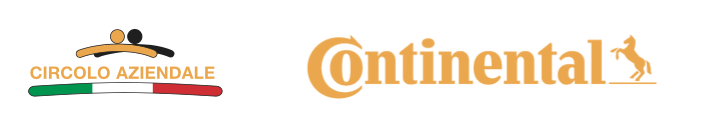 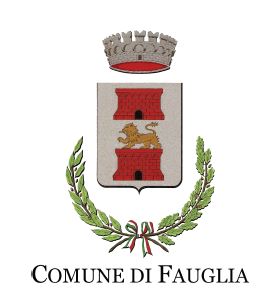 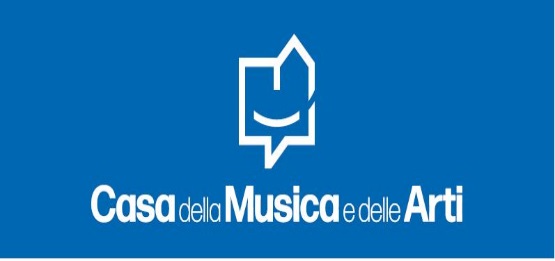 La Casa della Musica delle Arti il Cral Continental con il Patrocinio del Comune di FaugliaOrganizza dal 13 marzo 2018 Ore 21.15 unCORSO BASE DI FOTOGRAFIA DIGITALEInsegnanteFAUSTO MEINI (Fotografo Amatoriale)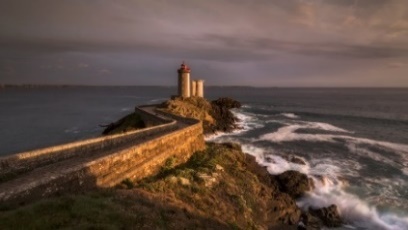 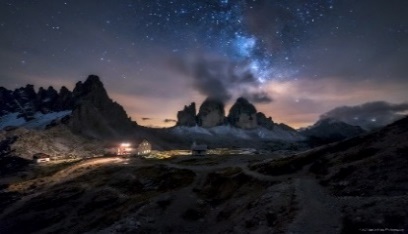 Il corso base di fotografia è rivolto a chi vuole imparare la fotografia partendo da zero o a chi ha competenze di base e vuole approfondire e consolidare le proprie conoscenze.Ci sarà un incontro settimanale a partire da martedì 13 marzo ore 21.15, nei locali della Casa della Musica e delle Arti, in Corso Repubblica n° 39 Fauglia (PI), saranno proposte anche tre uscite fotografiche per mettere in pratica la teoria, tempi e luoghi da decidere. Il corso avrà termine nel mese di giugno. Gli argomenti che tratteremo sono:Conoscenza della propria macchina fotografica, differenza tra formato Standard e Full Frame, La composizione, tempi e diaframmi, la profondità di campo, L'esposizione, Obiettivi loro funzioni e loro impiego. Accessori: Treppiedi, Telecomandi, Filtri a lastra e a vite.Nozioni di varie tecniche compreso l’Infrarosso e di post produzione.Per chi non è in possesso di macchine fotografiche, per la durata del corso sarà possibile usufruire di Macchine Fotografiche Nikon messe a disposizione dall’Insegnante.Al termine del corso, sempre con tempi da decidere, verrà allestita una Mostra Fotografica con gli scatti degli allievi.Per info Barbara 328 3562036 Fausto 329 0041908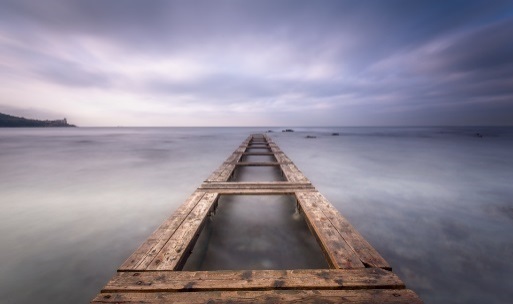 